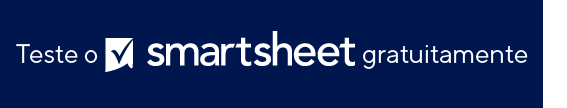 MODELO DE RELATÓRIO SEMANAL DE CHAMADAS DE VENDASNOME DA EMPRESALINHA DE ENDEREÇO 1LINHA DE ENDEREÇO 2TELEFONEE-MAILSEMANA DO RELATÓRIO:RELATÓRIO PREPARADO POR:ASSINATURA:xx/xx/xx - xx/xx/xxxx/xx/xx - xx/xx/xxACOMPANHAMENTO SEMANALNÚMERO DE CHAMADAS FEITASVALOR DA CHAMADA ALVONÚMERO DE VENDAS REALIZADASVALOR ALVO DAS VENDASTAXA DE VENDASVALOR DAS VENDAS REALIZADASVALOR ALVO DA QUANTIASegunda-feira0000 $ $Terça-feira0000 $ $Quarta-feira0000 $ $Quinta-feira0000 $ $Sexta-feira0000 $ $Sábado0000 $ $Domingo0000 $ $AVISO DE ISENÇÃO DE RESPONSABILIDADEQualquer artigo, modelo ou informação fornecidos pela Smartsheet no site são apenas para referência. Embora nos esforcemos para manter as informações atualizadas e corretas, não fornecemos garantia de qualquer natureza, seja explícita ou implícita, a respeito da integridade, precisão, confiabilidade, adequação ou disponibilidade do site ou das informações, artigos, modelos ou gráficos contidos no site. Portanto, toda confiança que você depositar nessas informações será estritamente por sua própria conta e risco.